15th International Colloquium on Gregory of Nyssa 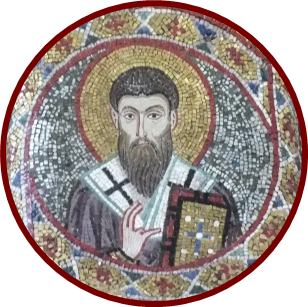 6th – 9th September 2022, ExeterRegistration details:-Please return to:gregoryofnyssacolloquium@gmail.com I confirm that I have booked and paid for conference attendance through the on-line form.Your name as you would like it to appear on your conference badge:Your location as you would like it to appear on your conference badge:			(please keep this brief: e.g. Buenos Aires, Paris, Exeter)Your email address:Our use of your information. We will only store your contact details (email address) for the purposes of organising this conference, unless you let us know below:-Please select:   I do not wish my email address to be printed in the conference programme.  I do wish my email address to be printed in the conference programme.  Please keep me informed about future Gregory of Nyssa colloquia. Accessibility: all conference spaces are wheel-chair accessible. Please use the space below/overleaf to tell us if you have any other requests regarding your access to the conference sessions (e.g. requests concerning visual materials or audibility). Thank you!